Announcements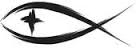 Meetings & EventsSunday, December 18th											Children’s Christmas ProgramWednesday, December 21st									Advent Service 7pmSaturday, December 24th										Christmas Eve Service 7pmPLEASE LEAVE ATTENDANCE SHEETS	Please remember to fill out the attendance sheet you will find in your bulletin and leave it on the pew when you leave today.  Even if you don’t use the attendance sheet, please leave it on the pew and the elders will collect them after the service.  The blank sheets will be reused.2023 CALENDARS AVAILABLE	If you are in need of a calendar for 2023, please help yourself to one (or more) on the ledge by the door.2023 OFFERING ENVELOPES	Your offering envelopes for 2023 are on the table out in the narthex.  Please pick yours up today.Advent & Christmas SeasonSun., Dec. 18th		Children’s Program				10:30amWed., Dec. 21st	Advent Worship					7:00pm											Meal hosted by StewardshipSat., Dec. 24th		Christmas Eve Candlelight		7:00pm											with CommunionSun., Dec. 25th		Worship w/Communion		10:30amSun., Jan. 1st		Worship								10:30amThere will be a potluck meal at 6:00pmin the fellowship hall prior to eachAdvent service at 7:00pmSERVING THIS MONTH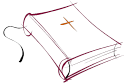 Greeters: Becky KlineAltar Guild: Bev LeSargeSERVING TODAY						SERVING NEXT WEEK 12/25/2022Pastor:  Rev. Jacob Sherry				Pastor:  Rev. Jacob SherryElder:  Ted Bromley						Elder:  Steve MyersAccomp:  William Bankstahl				Accomp:  William BankstahlAcolyte:  Sarah & Leah Sherry			Acolyte:  Anna BradfordReader:  Pastor								Reader:  PastorATTENDANCE: 12/11/2022WORSHIP: 65							BIBLE STUDY: 0FIRST FRUITS TRACKER WEEK ENDING:  12/11/2022Offering Receipts:		$11,337.24					YTD Budget Receipts:	$139,311.86Weekly Budget Needs:	$  2,755.42					YTD Budget Needs:		$137,771.00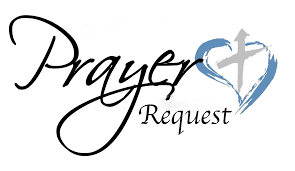 Special PrayersBill Bankstahl							Rita Merkey							Phyllis SchramskiMcAnn Bradford						Jim Poellet								Terri VertalkaAmelia Hosler							Shirley Poellet							Karen VoigtJoan Malmgren						Steve Schimke							Sheldon Voigt	A prayer of thanks for successful surgery for Amelia Hosler.Prayers for Our MilitaryAndrew Burch, Jr., grandson of John & Loree Sprawka.Mark Granzotto with U.S. Navy in Bahrain, grandson of Rita MerkeyCarol Sprawka, daughter-in-law of John & Loree SprawkaDerek Sprawka, grandson of John & Loree SprawkaAlyssa & Trevor Eisenlohr siblings both with the U.S. Navy, friends of Janette & Fred MayIan Nelson, nephew of Jack and Pebbla NelsonTyge Nelson & family, nephew of Jack and Pebbla NelsonCapt. Tim Brandt at Madigan Medical Center, Fort Lewis, WA, son of Bruce & Debbie BrandtIf you wish to add someone’s name, please call or e-mail the church office.MEMORIALS FOR CHRISTMAS POINSETTIASTim & Janice Chandler			In Memory of Carolyn Van AelstKathy Cyr							In Memory of Kenneth & Maxine SchimkeDiane Hanson						In Memory of Herb & Ruth Schimke and													In Honor of Grandchildren Noah, Abigail & JoshuaLynn Hilliard & Family			In Memory of David HilliardDave & Sue Johnson			In Memory of Morris & Mary Lou Armbruster													and Warren JohnsonGeorge & Sue Kahl				In Memory of Loved OnesMarv & Joan Malmgren		In Memory of Loved OnesJoel & Carol Meister			In Memory of Loved OnesBud & Jan Reckow				In Memory of Loved OnesDarrell & Pam Richardson		In Memory of Loved OnesRodney & Jerilyn Schimke	In Memory of Loved OnesJohn & Kathy Schoedel			In Memory of Loved OnesPastor & Jessica Sherry			In Memory of Beth Sherry